Before programming ：To install the  Command Line Tool “SecureCRT”，to run the SecureCRTPortable.exe：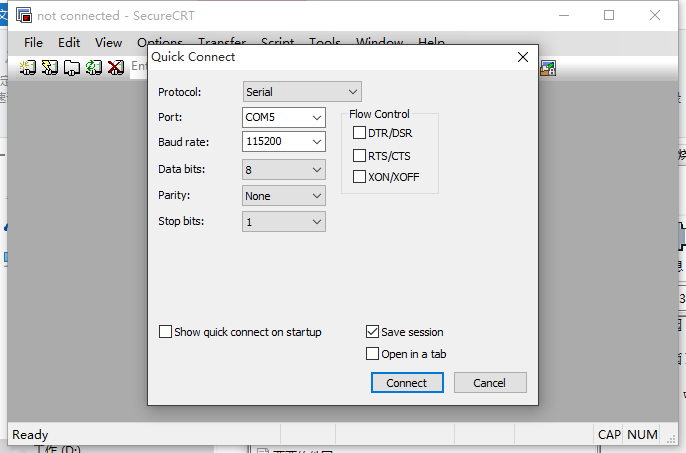 Port option：[computer management] – [device manager] , you will see the port [COM & LPT] 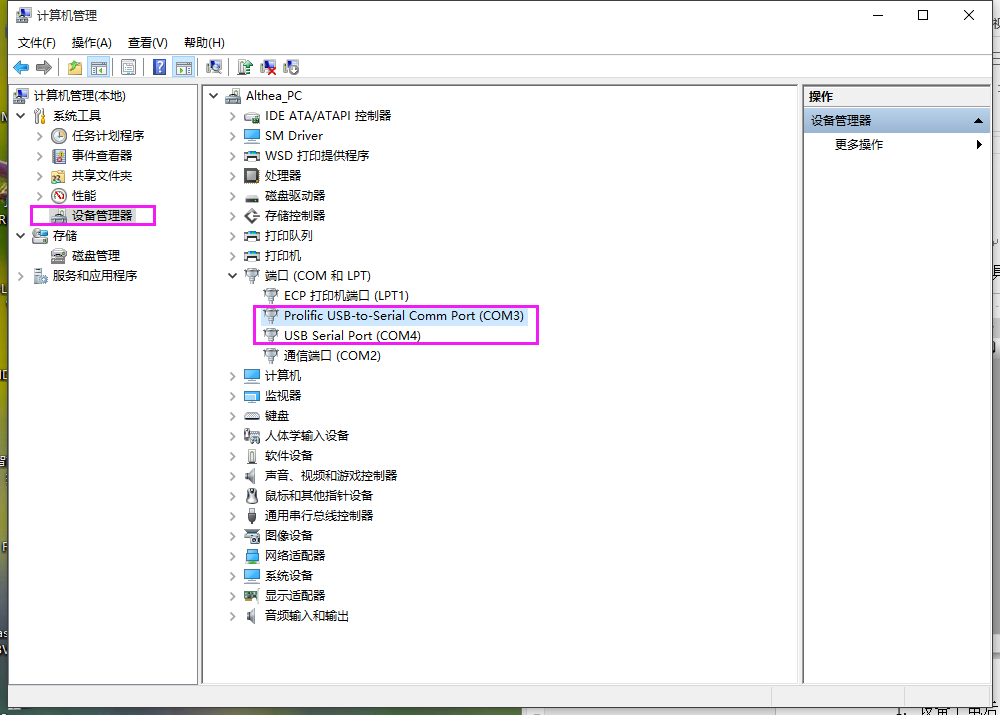 Start to program：1. to power up the device, to enter “CTRL+C” on serial port page, enter u-boot.2. to connect the LAN cable to the device, and connect to the LAN ( the device and the programming PC should be in the same local area network) 3. to use remote control composite key to close the watch-dog: 8+F3+F1+Auto //to repeat it 3-4 times，in order to close the watch-dog 4. to set up device network parameter:      //normally to set up once   setenv gatewayip 192.168.1.1  //gateway setup    setenv ipaddr 192.168.1.199   // IP address setup, be aware not to conflict with in other IP in the LAN   setenv netmask 255.255.255.0   //mask setup   setenv serverip 192.168.1.186 // to config it as your TFTP server’s IP, normally it should be the IP of your PC. 5. sa         //save the config6. printenv    //view the parameter7. to open tftpd32.exe  To  set the home directory of tftp as：X:\tftp（normally it should be the directory where the Flash is）8. to program with 32M，input the command on the serial port page:mw.b 0x82000000 ff 0x2000000;tftp 0x82000000 JH4_HYBRID_flash_T16112202.img;sf probe 0;sf erase 0 0x2000000;sf write 0x82000000 0 0x2000000input the command according to the prompt：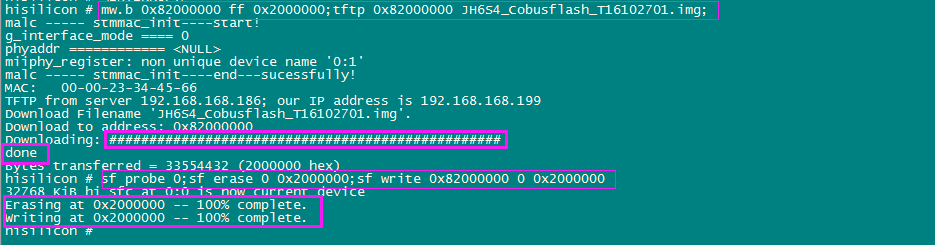 9. reset: after finishing the above steps, input “reset” command, then restart the device.